ESTUDO DE REDE DE POSTOS DE COMBUSTÍVEISProcesso ADM nº: 2021/ADM/08.0095-00 Protocolo SICCAU nº: 1360162/2021INTRODUÇÃOO presente estudo técnico tem por objetivo identificar e analisar os cenários com o intuito de estabelecer a rede de postos de combustíveis necessária para o atendimento das necessidades do Conselho de Arquitetura e Urbanismo do Paraná CAU/PR, com foco na atividade de fiscalização, atividade fim do órgão conforme a Lei n° 12.378/2010.DO CONSELHO DE ARQUITETURA E URBANISMO DO PARANÁO Conselho de Arquitetura e Urbanismo do Brasil - CAU/BR e os Conselhos de Arquitetura e Urbanismo dos Estados e do Distrito Federal CAU/UFs, criados por meio da Lei 12.378 de 31 de dezembro de 2010, são autarquias dotadas de personalidade jurídica de direito público, com autonomia administrativa e financeira e estrutura federativa, cujas atividades são custeadas exclusivamente pelas próprias rendas.O Conselho de Arquitetura e Urbanismo do Paraná CAU/PR, com sede na capital (Curitiba/PR) e escritórios regionais espalhados por cidades estratégicas no estado do Paraná, possui atuação em todo território estadual ao longo de seus 399 municípios com a função de orientar, disciplinar e fiscalizar o exercício da profissão de arquitetura e urbanismo, zelar pela fiel observância dos princípios de ética e disciplina da classe em todo o seu território de abrangência, bem como pugnar pelo aperfeiçoamento do exercício da arquitetura e urbanismo.Atualmente o CAU/PR possui cerca de 14.000 profissionais e 2.500 empresas de arquitetura e urbanismo registrados e ativos dentro do estado do Paraná, dos quais provêm a maior parte da receita do Conselho por meio da cobrança de Anuidades, Registros de Responsabilidade Técnica (RRT), Multas, entre outros. Tal receita é convertida na operacionalização de toda a estrutura estadual e federativa com a finalidade de cumprir, perante toda a sociedade, as funções que estão determinadas pela Lei 12.378/2010.DA NECESSIDADEO Conselho de Arquitetura e Urbanismo do Paraná CAU/PR possui a necessidade de empresa especializada em sistema de gestão integrada de frotas, abastecimento, lavagem, manutenção preventiva e corretiva englobando peças e serviços dos veículos para atender as demandas internas que envolvem sua frota de veículos, conforme segue:INFORMAÇÕES A SEREM CONSIDERADAS PARA FINS DE ESTUDOAUTONOMIA DOS VEÍCULOSA autonomia de cada veículo depende de vários fatores como motorização, capacidade do tanque de combustível, modo de condução, tipo e condição da pavimentação, trânsito, velocidade média da via, entre outros.Para a análise da autonomia de cada veículo utilizamos como base os dados informados através da plataforma online Carros na Web (https://www.carrosnaweb.com.br/), a qual possui vasta informação sobre os dados de cada veículo conforme sua marca, modelo, motorização, ano de fabricação, entre outros.A tabela abaixo traz as informações de autonomia de cada veículo que compõe a frota do CAU/PR:(A)	Álcool (ETANOL)Gasolina ComumRenault Sandero: https://www.carrosnaweb.com.br/fichadetalhe.asp?codigo=3007 Chevrolet Celta: https://www.carrosnaweb.com.br/fichadetalhe.asp?codigo=3230 Renault Duster: https://www.carrosnaweb.com.br/fichadetalhe.asp?codigo=7126Para fins de cálculo deste estudo devemos considerar:que os veículos poderão ser abastecidos com ambos os tipos de combustíveis (gasolina/álcool) - o que for mais vantajoso no momento do abastecimento -, ou pode haver a indisponibilidade de um tipo de combustível no posto credenciado;que a maior parte do exercício da atividade de fiscalização é executada em perímetro urbano;que o modo de condução pode alterar a autonomia do veículo.Para fins de cálculo, utilizaremos como autonomia da frota de carros do CAU/PR a média entre as estimativas dos veículos considerando o combustível álcool (etanol) e tráfego em perímetro urbano.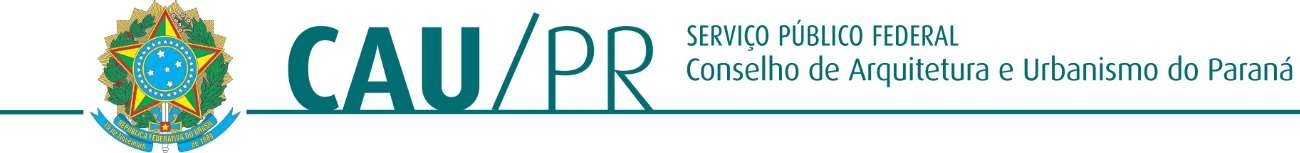 Com o intuito de arredondamento, utilizaremos o valor de 363 km como base de autonomia dos veículos para as análises que vierem a ser feitas nos próximos tópicos.DAS REGIONAIS E ESCRITÓRIOS DO CAU/PRConforme já mencionado, o Conselho de Arquitetura e Urbanismo do Paraná CAU/PR possui sede na capital (Curitiba/PR) e escritórios regionais espalhados por cidades estratégicas no estado do Paraná, possuindo atuação em todo território estadual ao longo de seus 399 municípios.A área de atuação estadual é dividida em 6 regiões chamadas de Regionais, das quais cada uma delas é responsável pela fiscalização de um grupo de municípios determinados. Cada Regional possui 01 (um) escritório localizado na cidade polo (determinada estrategicamente) com foco nos serviços de atendimento aos profissionais/sociedade e fiscalização, atividades fins do Conselho conforme determinado pela Lei 12.378 de 31 de dezembro de 2010.As cidades onde se encontram localizados os Escritórios Regionais do CAU/PR são:Curitiba/PR (Sede), Londrina, Maringá, Cascavel, Pato Branco e Guarapuava.MÉDIA DE KM RODADOS EM PERÍMETRO URBANOAs atividades de fiscalização do CAU/PR abrangem os 399 municípios do estado do Paraná, devido a necessidade de atuação quando da apresentação de denúncias ou de rotinas de fiscalização. As ações de fiscalização podem ser realizadas conforme os seguintes cenários:Com Denúncia - Fiscal se desloca ao município de destino para realizar fiscalização proveniente de denúncia e aproveita a ocasião para executar itinerário com o intuito de localizar obras em execução ou outras atividades de arquitetura e urbanismo em andamento no município, no trajeto ou na região;Sem Denúncia - Fiscal se desloca conforme itinerário prévio, sem a necessidade de atendimento a denúncia previamente cadastrada, com o intuito de localizar obras em execução ou outras atividades de arquitetura e urbanismo em andamento no município, no trajeto ou na região;Durante o exercício da atividade de fiscalização dentro do município os fiscais transitam no perímetro urbano em baixa velocidade com a média de 20km/h devido a necessidade de identificação de obras para fiscalização.A jornada de trabalho dos Fiscais é definida como 40 (quarenta) horas semanais, 8 (oito) horas diárias, carga horária utilizada para a execução de seus trabalhos, sejam atividades administrativas internas ou de fiscalização externa.A mediana do número de fiscalizações é de 8 fiscalizações por dia, e conforme a vivência dos fiscais pode variar de 0 até 20 fiscalizações por dia, onde cada fiscalização tem em média duração de 20 minutos.Considerando as 8 (oito) horas diárias possíveis para atividade de fiscalização e que os veículos transitam nas vias públicas urbanas a uma velocidade média de 20km/h, bem como a mediana de 8 fiscalizações por dia com duração de 20 (vinte) minutos, concluímos que é possível que um único fiscal durante sua jornada de trabalho poderá percorrer em média 106 km por dia no perímetro urbano conforme cálculo abaixo:MRPU = (JTD * MVPU)	((MFD * MDF)/60 * MVPU)MRPU = ( 8 * 20 ) - (( 8 * 20 )/60 * 20) MRPU = 160 - ( 160/60 * 20 )MRPU = 160	2,66 * 20MRPU = 160	53,33MRPU = 106,66 kmMRPU	Média de km Rodados em Perímetro Urbano (KM)JTD	Jornada de Trabalho Diária (HORAS)MVPU		Média de Velocidade em Perímetro Urbano (KM/H) MFD	Mediana de Fiscalizações Diárias (QUANTIDADE) MDF	Média de Duração de Fiscalização (MINUTOS)CRITÉRIOS A SEREM ESTABELECIDOS PARA REDE CREDENCIADADISTÂNCIA MÁXIMA ENTRE POSTOSConsiderando a média de autonomia dos veículos de 363 km e que um único fiscal durante sua jornada de trabalho poderá percorrer em média 106 km por dia no perímetro urbano, a quilometragem residual para garantir o deslocamento será de 257 km, se dividirmos entre percurso de ida e volta chegaremos a 128,5 km para cada trecho de deslocamento sem a necessidade de reabastecimento, acima disso será necessário a opção de outros postos de combustíveis da rede credenciada para o reabastecimento.Devido ao exposto, podemos concluir que será necessário a disponibilidade de postos dentro de um raio máximo de 128,5 km entre os postos credenciados, de forma a garantir o deslocamento e a execução das atividades de fiscalização. Lembrando que os veículos se deslocam por vias, pavimentadas ou não, portanto o cálculo de distância por quilometragem deve ser feito considerando o trajeto do veículo por meio das vias.Caso não seja possível em algum caso o cumprimento da disponibilidade de postos dentro de um raio máximo de 128,5 km entre os postos credenciados, devido a inexistência de postos ou negativa de credenciamento por parte do posto, a CONTRATADA poderá apresentar justificativa formal e fundamentada para análise e julgamento do CAU/PR.MUNICÍPIOS ESTRATÉGICOS PARA DISPONIBILIDADE DE POSTOSApesar do requisito de disponibilidade de postos dentro de um raio máximo entre postos credenciados, a utilização da métrica isoladamente traz prejuízos a economicidade do órgão pois em alguns casos o fiscal pode pernoitar na cidade em que terminou sua jornada para que no próximo dia continue o itinerário realizando a fiscalização nas demais cidades vizinhas, ou até na mesma cidade do dia anterior. Diante disso, seria economicamente inviável o retorno a cidade polo (onde se encontra localizado o escritório regional) para então reabastecer e retomar o seu itinerário.Assim, há a necessidade de definição de municípios estratégicos, onde necessariamente deverá haver postos de combustíveis credenciados.Para a definição dos municípios estratégicos	 :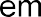 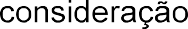 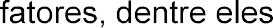 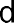 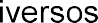 o número de fiscalizações já realizadas, sejam elas por meio de denúncias ou de rotinas específicas;número de habitantes;disponibilidade de postos em BRs e PRs;entroncamento de vias;posicionamento geográfico;Os municípios estratégicos são definidos na tabela abaixo:Nº	Município	RegionalIBGEPopulaçãoQtde de PostosPosto em BRPosto em PR (ANP)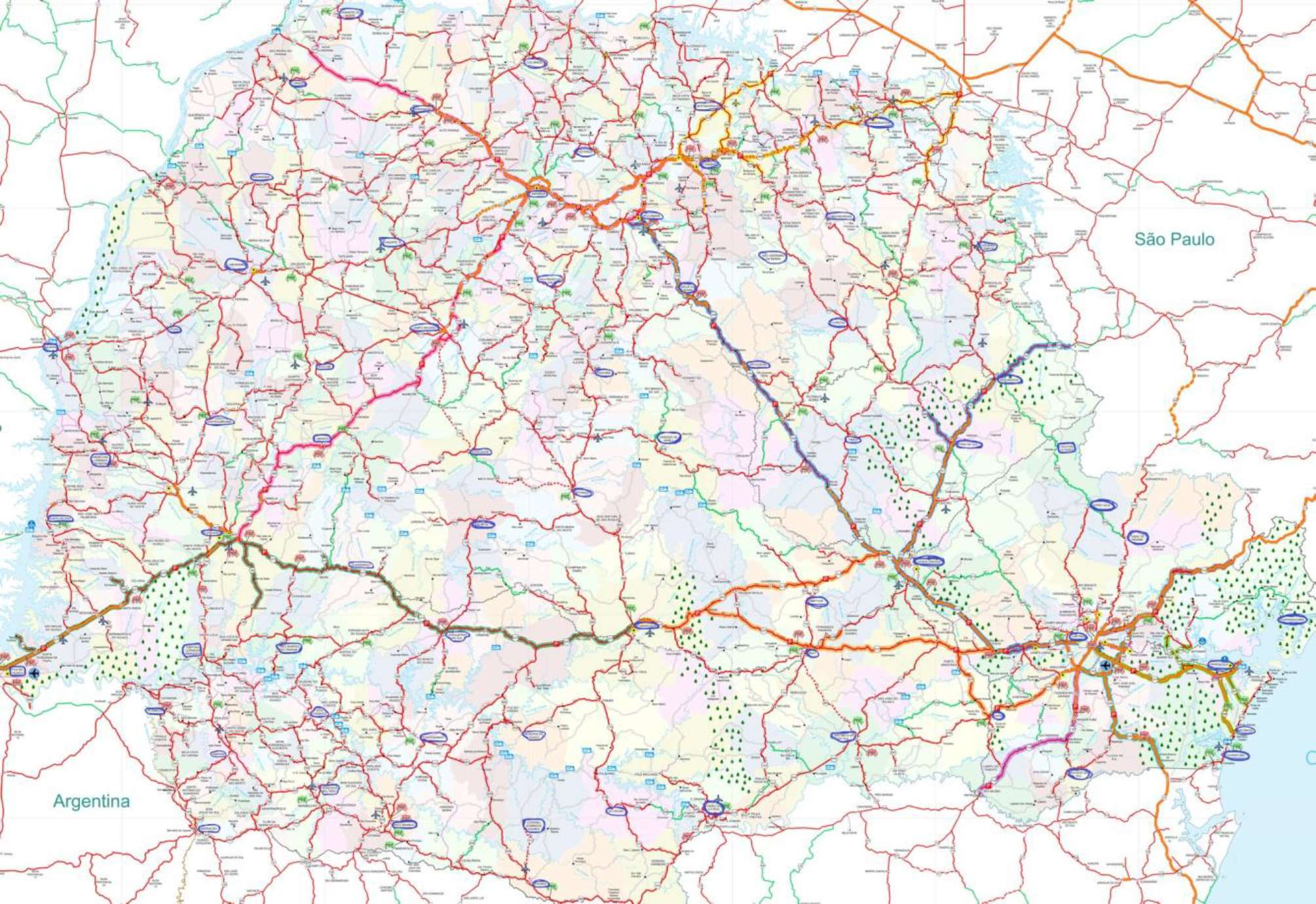 Figura 01	Mapa com a marcação em azul dos municípios definidos como estratégicosABRANGÊNCIA TOTAL DE MUNICÍPIOSO último requisito para atendimento da rede credenciada será o cumprimento de abrangência de            do estado, visando a economicidade e eficiência dos serviços prestados pelo Conselho de Arquitetura e Urbanismo do Paraná CAU/PR ao não incorrer em deslocamentos longos e desnecessários causados pela falta de postos credenciados.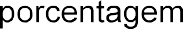 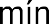 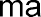 Considerando que o CAU/PR é uma autarquia federal com abrangência em todo o estado do Paraná e que existe a necessidade de atender a demanda de deslocamento a todos os municípios do estado para a realização de suas atividades finalísticas.Considerando que não há como mensurar com exatidão a quilometragem a ser percorrida dentro de cada município devido as atividades de fiscalização serem definidas conforme a necessidade e circunstâncias do momento.Considerando que o itinerário de fiscalização é baseado primeiramente em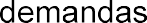 e adequado a realização de visitas que visem a otimização da rota a ser definida, o CAU/PR não poderá ficar refém de uma rede credenciada que não atenda minimamente a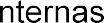 uma quantidade de cidades  a economicidade e a qualidade dos serviços prestados a sociedade.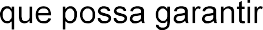 Desta forma, devido ao Estado do Paraná possuir 399 municípios, há a necessidade de credenciamento de postos de combustíveis em 239 municípios (60% do estado), dentre estes já inclusos os 69 municípios estratégicos (e obrigatórios), ficando a critério da CONTRATADA os demais 170 municípios restantes respeitando o critério de distância máxima entre postos.Em resumo, com base no detalhamento e justificativas elencadas nos tópicos anteriores, a rede de postos credenciados pela CONTRATADA para deverá seguir os seguintes critérios para atender a necessidade do Conselho de Arquitetura e Urbanismo do Paraná - CAU/PR:Disponibilidade de postos dentro de um raio máximo de 128,5 km entre os postos credenciados;Obrigatoriedade da existência de postos de combustíveis nas 69 cidades estratégicas;Cumprir a abrangência mínima de 60% dos municípios do estado do Paraná com ao menos 01 posto credenciado.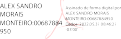 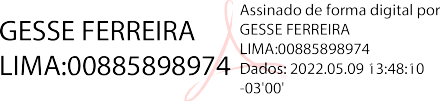 Gesse Ferreira Lima Gerente Técnico de Fiscalização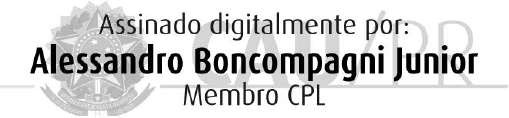 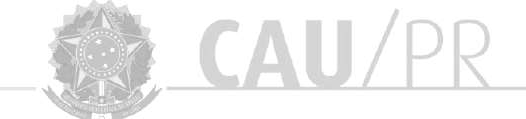 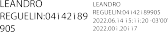 Tabela 01Tabela 01Tabela 01Tabela 01Tabela 01RELAÇÃO DE VEÍCULOSRELAÇÃO DE VEÍCULOSRELAÇÃO DE VEÍCULOSRELAÇÃO DE VEÍCULOSRELAÇÃO DE VEÍCULOSMARCA / MODELOANOKMCIDADE DE LOTAÇÃO1Renault Sandero201622880CURITIBA2Renault Sandero201615596LONDRINA3Renault Sandero201612491MARINGÁ4Renault Sandero201619196CASCAVEL5Renault Sandero201615005PATO BRANCO6Celta201517943GUARAPUAVA7Celta201519861CURITIBA8Renault Duster2013103220CURITIBANºMARCA/MODELOANOMOTORAUTONOMIA - URBANOAUTONOMIA - URBANOAUTONOMIA - RODOVIÁRIOAUTONOMIA - RODOVIÁRIONºMARCA/MODELOANOMOTOR(A)(G)(A)(G)1Renault Sandero20161.6375 km535 km435 km620 km2Renault Sandero20161.6375 km535 km435 km620 km3Renault Sandero20161.6375 km535 km435 km620 km4Renault Sandero20161.6375 km535 km435 km620 km5Renault Sandero20161.6375 km535 km435 km620 km6Chevrolet Celta20151.0410 km578 km470 km691 km7Chevrolet Celta20151.0410 km578 km470 km691 km8Renault Duster20132.0 4x4305 km445 km360 km510 kmVEÍCULOMOTORIZAÇÃOAUTONOMIA (A)Renault Sandero1.6375 kmChevrolet Celta1.0410 kmRenault Duster2.0 4x4305 kmMÉDIA ENTRE VEÍCULOSMÉDIA ENTRE VEÍCULOS363,33 km44 LoandaMaringá222087NÃOSIM45 São Pedro do IvaíMaringá105794NÃONÃO46 DouradinaMaringá82182NÃOSIM47 Diamante do NorteMaringá51793NÃOSIM48 Francisco BeltrãoPato Branco8605228NÃOSIM49 Pato BrancoPato Branco7845623NÃOSIM50 PalmasPato Branco477288NÃONÃO51 Dois VizinhosPato Branco3872511NÃOSIM52 ChopinzinhoPato Branco191517NÃOSIM53 AmpérePato Branco183196NÃOSIM54 BiturunaPato Branco159734NÃONÃO55 BarracãoPato Branco100176NÃONÃO56 Coronel Domingos SoaresPato Branco73782NÃONÃO57 CascavelCascavel31065480SIMSIM58 Foz do IguaçuCascavel25460457SIMNÃO59 Marechal Cândido RondonCascavel5027415NÃONÃO60 Assis ChateaubriandCascavel3285518NÃOSIM61 GuaíraCascavel3187511NÃONÃO62 GoioerêCascavel2858812NÃONÃO63 Santa HelenaCascavel2518510NÃOSIM64 UbiratãCascavel209439NÃONÃO65 Capitão Leônidas MarquesCascavel152715NÃOSIM66 IporãCascavel140757NÃONÃO67 PlanaltoCascavel133965NÃOSIM68 GuaraniaçuCascavel130127SIMSIM69 Três Barras do ParanáCascavel118253NÃONÃO